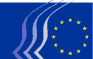 Comitetul Economic și Social EuropeanBruxelles, 17 octombrie 2016Cuprins:Sesiunea plenară din 21 şi 22 septembrie 2016 a stat sub semnul prezenţei dlui Jean-Claude JUNCKER, președintele Comisiei Europene, precum și a intervențiilor dlui Markus BEYRER, REUTER, copreședintele Grupului de legătură cu rețelele societății civile europene.În cursul sesiunii au fost adoptate următoarele avize:INTEGRAREA EUROPEANĂO reglementare care să facă față viitorului (aviz exploratoriu la solicitarea Președinției slovace)Raportor:		Christian MOOS (Grupul „Activităţi diverse” – DE)Coraportor:	Denis MEYNENT (Grupul „Lucrători“ – FR)Referință:		EESC-2016-02976-00-01-AC-TRAPuncte principale:CESE:reamintește că o reglementare de înaltă calitate, simplă, ușor de înțeles și coerentă „este un factor esențial de integrare și nu reprezintă o sarcină sau un cost de redus”;consideră că principiul inovării trebuie utilizat în mod inteligent și cu prudență, în special în ceea ce privește protecția socială, protecția mediului, sănătatea și protecția consumatorilor;este convins că obiectivul reglementării UE ar trebui să fie întotdeauna crearea unui cadru juridic care să permită întreprinderilor și cetățenilor să beneficieze de avantajele pieței interne și să evite o sarcină administrativă inutilă;consideră că legislația europeană ar trebui să fie orientată spre viitor dacă proactivă și anticipativă și, în același timp, să se bazeze pe metoda comunitară;este de părere că costurile de reglementare ar trebui să fie proporționale cu beneficiile pe care le generează;susţine că o reglementare care face față viitorului trebuie să fie fermă în ceea ce privește finalitatea și flexibilă în cadrul transpunerii sale;pledează pentru clarificarea principiilor subsidiarității și proporționalității;consideră că este bine plasat pentru a juca rolul de intermediar între legiuitor, pe de o parte, și organizațiile societății civile și partenerii sociali, pe de altă parte;consideră că evaluările de impact ale măsurilor legislative trebuie luate în considerare în procesul legislativ, însă nu pot înlocui procesul politic;solicită să fie consultat atunci când Comisia, Parlamentul și Consiliul convin asupra retragerii unor propuneri legislative, întrucât este important să se evalueze consecințele materiale și imateriale ale acestor decizii.Persoană de contact:	Jean-Pierre FAURE			(tel.: +32 2 546 96 15 – e-mail: jean-pierre.faure@eesc.europa.eu)GUVERNANȚĂ ECONOMICĂ/IMPOZITARENoi măsuri în direcția unei guvernanțe axate pe dezvoltare și punerea lor în aplicare (aviz din proprie iniţiativă)Raportor:		Etele BARÁTH (Grupul „Activităţi diverse“ – HU)Referință:		EESC-2016-00738-00-00-AC-TRAPuncte principale:CESE consideră că:este de importanţă vitală să dispunem de o strategie și obiective simple și accesibile și de un proiect unic pentru Europa (Strategia UE 2030-50);că principalul instrument al guvernanței centrale consolidate și axate pe dezvoltare ar trebui să fie semestrul european.indicatorul de performanță bazat pe PIB ar trebui să fie însoțit de un indicator suplimentar, bazat pe rezultate, care să reflecte sustenabilitatea și care să cuprindă, în principal, factori sociali și de mediu;sunt necesare o coordonare strânsă și punerea în aplicare a metodei deschise de cooperare între statele membre.Instrumentele juridice și financiare (în special fondurile structurale și de investiții europene, precum și Fondul european pentru investiții strategice), trebuie să fie consolidate.o punere în aplicare pe mai multe niveluri şi cu responsabilităţi comune este importantă;unul din principalele elemente ale guvernanței axate pe dezvoltarea pe termen lung este continuitatea.este vital ca publicul să fie în continuare implicat în mod corespunzător.trebuie asigurată participarea partenerilor socioeconomici și a ONG-urilor la toate nivelurile;crearea unui cod european de conduită în materie de parteneriat este de o importanță vitală;este necesar să se meargă dincolo de regulile parteneriatului și să se precizeze cerințele minime pe care autoritățile statelor membre vor trebui să le îndeplinească;statele membre ar trebui obligate să instituie sisteme de finanțare eficiente în favoarea consolidării capacității partenerilor;Comisia Europeană ar trebui să stabilească un sistem de finanțare care să contribuie la funcționarea rețelelor europene de ONG-uri.Persoană de contact:	Helena Polomik			(Tel.: 00 32 2 546 90 63 – email: Helena.Polomik@eesc.europa.eu)Transparența fiscală publică (raportare pe țări)Raportor		Victor ALISTAR (Grupul „Activități diverse” - RO)Coraportor:	Petru Sorin DANDEA (Grupul „Lucrători“ – RO)Referință:		COM(2016) 198 final				EESC-2016-02391-00-00-AC-TRAPuncte esențiale:CESE salută şi sprijină propunerea Comisiei. Transparența taxării reprezintă un instrument util pentru a asigura recunoașterea aportului pe care companiile multinaţionale îl au la constituirea veniturilor publice în locul în care operează. Climatul de concurență economică echitabilă este asigurat de o sarcină fiscală echitabilă între toți operatorii care acționează pe piața unică.CESE consideră că setul de date ce trebuie stabilit trebuie să fie cel reglementat de Standardele BEPS, pe care UE și majoritatea statelor membre și l-au asumat deja. CESE recomandă, de asemenea, ca datele să fie divulgate în una dintre limbile utilizate la nivel internațional, care în acelaşi timp este şi o limbă oficială a UE, sub forma unui sistem deschis, care să permită societății civile și întreprinderilor să le acceseze și să le utilizeze cu ușurință. Statele membre ar trebui să aibă obligația de a institui un registru public de raportare pentru fiecare țară în parte.În sfârșit, CESE solicită Comisiei să prezinte un pachet mai ambițios – care să prevadă fie reducerea pragului de 750 de milioane de euro, fie scăderea treptată a acestuia.Persoană de contact:	Siegfried Jantscher			(Tel.: 00 32 2 546 82 87 – e-mail: siegfried.jantscher@eesc.europa.eu)Dispoziții referitoare la gestiunea financiară pentru statele membre care se confruntă cu dificultăți financiare (Categoria C)Referință:		COM(2016) 418 final – 2016/0193 (COD)			EESC-2016-04407-00-00-AC-TRAPuncte esențiale:Întrucât susține fără rezerve conținutul propunerii și acesta nu face obiectul niciunei observații din partea sa, Comitetul a hotărât să emită un aviz favorabil cu privire la textul propus.Persoană de contact:	Helena Polomik			(Tel.: 00 32 2 546 90 63 – email: Helena.Polomik@eesc.europa.eu)PIAȚA INTERNĂCadrul juridic/Încălcările dispozițiilor vamale și sancțiunile aferenteRaportor:	Antonello PEZZINI (Grupul „Angajatori” – IT)Referință:	COM(2013) 884 final – 2013/0432 (COD)	EESC-2016-04500-00-00-AC-TRAPuncte principale:CESE:sprijină ideea de bază a propunerii Comisiei. Cu toate acestea, CESE ar dori ca propunerea Comisiei să fie mai ambițioasă. Raportorul speră, în special, că obiectivul final al Comisiei va consta în crearea unei adevărate agenții vamale europene, a unui tribunal european al vămilor și a unui cod vamal comun, care să fie aplicat în mod uniform.Persoană de contact:	Alina Girbea			(tel.: +32 2 546 98 32 – e-mail: alina.girbea@eesc.europa.eu)MEDIUPolitica UE în domeniul biodiversității (aviz din proprie iniţiativă)Raportor:		Lutz RIBBE (Grupul „Activități diverse“ – DE)Referință:		EESC-2016-0799-00-AC-TRAPuncte principale:CESE atrage atenția cu privire la observațiile Comisiei cu privire la importanța protecției biodiversității, care este comparabilă cu obiectivele politicii climatice. Nu este vorba doar de conservarea speciilor de plante și de animale, ci chiar de mijloacele de existență a omenirii.CESE solicită aplicarea imediată a Directivei privind conservarea păsărilor sălbatice și a Directivei habitate. CESE este de părere că și aplicarea consecventă și imediată a Directivei-cadru privind apa ar avea o contribuție considerabilă la o mai bună protecție a biodiversității.Statele membre trebuie să stabilească în cele din urmă necesarul financiar concret care decurge din punerea în aplicare a dreptului european, iar Comisia trebuie să asigure banii necesari. Finanțarea chestiunii biodiversității prin cel de-al doilea pilon al politicii agricole comune poate fi considerată eșuată, ca atare CESE solicită crearea unui post bugetar de sine stătător, care trebuie să fie pus la dispoziție pentru finanțarea rețelei Natura-2000.Consolidarea infrastructurii verzi merită salutată în mod explicit.Cu toate că incoerența politicilor UE a fost criticată de serviciile Comisiei, Consiliul Mediu, Parlamentul European, CoR și CESE, în ultimii ani nu s-a produs nicio schimbare fundamentală.Din acest motiv, privind retrospectiv, diversele strategii și programe ale UE în materie de biodiversitate din anii 1998, 2001, 2006 și 2010, care au descris problemele exact și au prezentat și instrumente corespunzătoare trebuie să fie considerate în mare măsură inutile.Prin urmare, CESE constată din nou, așa cum a făcut-o deja în multe dintre avizele sale anterioare privind politica UE în materie de biodiversitate, că lipsește voința politică, și nu cadrul juridic. Nu este necesară o modificare a bazelor legale existente.Persoană de contact:	Conrad GANSLANDT		(tel.: 00 32 2 546 82 75 – e-mail: Conrad.Ganslandt@eesc.europa.eu )Calea de urmat după Acordul de la Paris (aviz din proprie inițiativă)Raportor		Tellervo KYLÄ-HARAKKA-RUONALA (Grupul I-FI)Referință:		EESC-2016-02544-00-00-AC-TRAPuncte esențiale:Obiectivul care derivă din Acordul de la Paris este să se asigure ratificarea, punerea în aplicare și dezvoltarea în continuare a acestuia. Provocările globale viitoare impun o schimbare majoră în abordarea UE. În loc să se concentreze doar pe propriile emisii de gaze cu efect de seră, UE ar trebui să ia în considerare modul în care poate contribui la atingerea celor mai ample beneficii pentru climă dintr-o perspectivă globală. CESE solicită Comisiei Europene să elaboreze o strategie pe termen lung cu privire la modalitățile de creștere și de maximizare a impactului pozitiv asupra climei (carbon handprint) la nivel global al UE.Existența unui angajament la nivel mondial este esențială pentru obținerea unui impact semnificativ asupra climei și pentru a se evita relocarea emisiilor de carbon, a investițiilor și a locurilor de muncă. CESE solicită Comisiei să continue să se implice într-o diplomație activă în domeniul climei, cu scopul de a intensifica punerea în aplicare pe scară largă a Acordului și de a încuraja țările cu economii puternice să își asume angajamente la un nivel la fel de ambițios ca și UE. CESE solicită, de asemenea, intagrarea considerațiilor legate de climă în toate domeniile de politică externă, în special în domeniul comerțului și al investițiilor și în cel al cooperării pentru dezvoltare.CESE solicită încurajarea susținută a inovării – de la cercetare la pătrunderea pe piață –, pentru ca UE să se poziționeze pe un loc de frunte la nivel mondial în ce privește soluțiile în materie de climă. Trebuie să se acorde o atenție deosebită potențialului IMM-urilor. UE ar trebui să-și propună să devină o „uniune în domeniul climei”, care să fie axată pe acțiune, eficace și credibilă în măsurile sale interne. Toate eforturile trebuie să se concentreze în prezent pe punerea în aplicare a deciziilor luate până în prezent.În plus, CESE solicită ca Comisia să își bazeze strategia pe termen lung pe o abordare integrată, dezvoltată ca parte a „uniunilor“ de piețe unice, în domeniile energiei, transporturilor, digitizării, industriei, agriculturii, capitalului și inovării. Va trebui să se acorde o atenție specială provocărilor legate de sistemele alimentare durabile și rolului absorbanţilor de carbon. CESE încurajează Comisia să exploreze căile și pașii de urmat și să stabilească contacte cu alte țări în vederea trecerii la un sistem de stabilire a prețurilor la nivel mondial pentru emisiile de carbon.Pentru a gestiona tranziția într-un mod just și controlat, și pentru a ajuta întreprinderile și cetățenii să se adapteze la schimbări și să dezvolte soluții și competențe noi, trebuie să se introducă măsuri de ajustare corespunzătoare ca parte a strategiei în domeniul climei.Partenerii din societatea civilă sunt cei vor concretiza trecerea la o economie neutră din punctul de vedere al emisiilor de dioxid de carbon prin acțiunea lor pe teren, în timp ce factorii de decizie politică ar trebui să le ofere un mediu propice și finanțare, inclusiv activități de sensibilizare cu privire la oportunitățile de finanțare. Este nevoie de o guvernanță pe mai multe niveluri, care să faciliteze acțiunile societății civile de combatere a schimbărilor climatice și să elimine obstacolele cu care se confruntă.Persoană de contact:	Stella BROŽEK-EVERAERT			(tel.: +32 2 546 92 02 – e-mail: Stella.BrozekEveraert@eesc.europa.eu)Dezvoltarea durabilă: O privire de ansamblu asupra politicilor interne și externe ale UE (aviz exploratoriu la solicitarea Comisiei Europene)Raportor:		Ioannis VARDAKASTANIS (Grupul „Activități diverse” - EL)Coraportor:	Jarmila DÚBRAVSKÁ (Grupul „Angajatori” — SK)Referință:		EESC-2016-03385-00-01-AC-TRAPuncte esențiale:Agenda 2030 pentru dezvoltare durabilă a ONU ar trebui transformată într-un concept narativ proactiv, transformațional și pozitiv pentru Europa. Acest discurs orientat către viitor ar ajuta, de asemenea, la depășirea lipsei de încredere fără precedent a cetățenilor UE în proiectul european și, în special, la câștigarea sprijinului tinerilor pentru această cauză. Astfel, UE ar trebui să utilizeze Agenda 2030 a ONU pentru a le prezenta tinerilor o nouă viziune asupra Europei: contractul social al secolului XXI.Comitetul solicită o strategie globală și integrată pentru o Europă durabilă la orizontul anului 2030 și ulterior, care să ofere perspectiva pe termen lung, coordonarea politică și coerența necesare pentru punerea în aplicare a Agendei 2030 a ONU. Această strategie trebuie să includă obiective specifice pentru punerea în aplicare a celor 17 obiective universale de dezvoltare durabilă (ODD), mecanisme de revizuire și de monitorizare, precum și planuri de acțiune care să includă instrumentele politice și legislative necesare, activități de sensibilizare și un plan pentru mobilizarea de resurse financiare. Etapa de concepere a strategiei ar trebui să prevadă consultarea largă a societății civile, a guvernelor, a parlamentelor și a autorităților locale.CESE a identificat următoarele domenii esențiale de politică pentru o schimbare transformațională spre o dezvoltare durabilă și recomandă Comisiei să stabilească inițiative emblematice în următoarele domenii:o tranziție justă către o economie cu emisii scăzute de dioxid de carbon, circulară și colaborativă;o tranziție către o societate și o economie favorabile incluziunii sociale, care respectă munca decentă și drepturile omului;o tranziție către sisteme durabile de producție și consum al alimentelor;realizarea de investiții în inovare și în modernizarea infrastructurii pe termen lung și încurajarea întreprinderilor durabile;punerea comerțului în serviciul dezvoltării durabile globale.UE ar trebui să treacă la o abordare bazată pe implicarea mai multor părți interesate în ce privește punerea în aplicare a ODD, prin includerea tuturor actorilor și organizațiilor societății civile, pe baza principiilor participării, responsabilizării și parteneriatului. CESE însuși a prezentat deja o inițiativă specifică privind un forum european multilateral al societății civile pentru dezvoltarea durabilă.Persoană de contact:	Andreas VERSMANN			(tel.: +32 2 546 84 79 – e-mail: Andreas.Versmann@eesc.europa.eu)CONSUMATORI/AFACERI SOCIALEProtecția împotriva substanțelor chimice cancerigene (Categoria C)Referință:	COM(2016) 248 final – 2016/0130 (COD)			EESC-2016-03439-00-01-AC-TRAPuncte principale:Întrucât, în opinia sa, conținutul propunerii este pe deplin satisfăcător și nu face obiectul niciunei observații din partea sa, Comitetul hotărăşte să avizeze favorabil textul propus.Persoană de contact:	Johannes KIND			(tel.: +32 2 546 91 11 – e-mail: Johannes.kind@eesc.europa.eu)Asistența socială pe termen lung, oferta de forță de muncă și mobilitatea (aviz din proprie inițiativă)Raportor:	Adam ROGALEWSKI (Grupul „Lucrători” – PL)Referință:	EESC-2016-00941-00-00-AC-TRAPuncte principale:CESE solicită Uniunii Europene să colaboreze îndeaproape cu statele membre pentru a coordona punerea la dispoziție a personalului de îngrijire în regim intern și mobilitatea acestuia, ca parte a unei abordări menite să consolideze capacitatea globală a sectorului de a furniza servicii de îngrijire de calitate. Măsurile specifice ar trebui să includă:îmbunătățirea măsurilor de siguranță cuprinse în Directiva privind sancțiunile împotriva angajatorilor (2009/52/CE), pentru a proteja drepturile pe piața forței de muncă ale lucrătorilor fără forme legale cu scopul combaterii muncii clandestine. Directiva privind drepturile victimelor (2012/29/EU) trebuie pusă riguros în aplicare pentru a sprijini eficient îngrijitorii la domiciliu în regim intern care sunt victime ale exploatării, indiferent de statutul lor de migrant;alinierea tuturor directivelor relevante ale UE la Convenția nr. 189 a Organizației Internaționale a Muncii (OIM) privind acordarea de drepturi lucrătorilor casnici;includerea drepturilor îngrijitorilor în regim intern și a drepturilor beneficiarilor serviciilor de îngrijire în revizuirile legislației europene și naționale;prioritizarea reformei modalităţilor de furnizare a serviciilor de îngrijire în regim intern în Platforma europeană pentru combaterea muncii nedeclarate;includerea acestei problematici în semestrul european și în consultările pe tema „Un nou început pentru echilibrul dintre viața profesională și cea personală”;inițierea unei campanii de informare la nivel european privind drepturile îngrijitorilor la domiciliu în regim intern, adresată utilizatorilor și furnizorilor de îngrijire;promovarea și susținerea înființării de organizații și cooperative ale îngrijitorilor la domiciliu în regim intern;implementarea proceselor de recunoaștere, armonizare și transferabilitate a calificărilor și a experienței dobândite de îngrijitorii la domiciliu în regim intern;redirecționarea fondurilor europene pentru a finanța cursuri de formare pentru îngrijitorii la domiciliu în regim intern;monitorizarea și îmbunătățirea detașării îngrijitorilor la domiciliu în regim intern, prin punerea în aplicare a principiului egalității de remunerare pentru muncă egală.Persoană de contact: 	Maria Judite Berkemeier			(tel.: +32 2 546 98 97 – e-mail: mariajudite.berkemeier@eesc.europa.eu)ENERGIESecuritatea aprovizionării cu gaze naturaleRaportor:	Graham WATSON (Grupul „Activități diverse“ – UK)Referință: 		COM(2016) 52 final				EESC-2016-02264-00-00-AC-TRAPuncte esențiale:CESE recunoaște progresele realizate în ceea ce privește îmbunătățirea securității aprovizionării cu gaze în ultimii ani, dar subliniază necesitatea întreprinderii de noi eforturi pentru a se ajunge la o politică mai coerentă a UE în acest domeniu, care să le garanteze cetățenilor europeni nivelul de securitate a aprovizionării pe care aceștia îl așteaptă. Politica în ce privește gazele naturale evoluează într-un context internațional marcat de obiectivele ambițioase în materie de schimbări climatice ale COP21 și de tensiuni geopolitice, în special în vecinătatea directă a Europei. Gazele naturale sunt percepute ca o importantă sursă de energie în tranziția către o economie cu emisii scăzute de dioxid de carbon. CESE recunoaște importanța, în primul rând, a investițiilor private în infrastructura de aprovizionare cu gaze naturale și faptul că un cadru de politică previzibil și fiabil poate facilita astfel de investiții. Comitetul subliniază că urmărirea reducerea cererii de gaze, în special prin îmbunătățirea eficienței energetice a clădirilor încălzite cu gaze, reprezintă un domeniu politic esențial pentru securitatea aprovizionării cu gaze. De asemenea, CESE observă că combinația dintre introducerea surselor regenerabile de energie și electrificarea accelerată poate reduce și mai mult cererea de gaze. Previziunile Comisiei privind consumul de gaze trebuie, de asemenea, să țină seama de această reducere probabilă a cererii de gaze în conformitate cu obiectivele politicii climatice ambițioase a Europei.Persoană de contact:	Kristian KRIEGER			(tel.: +32 2 546 89 21 – e-mail: Kristian.Krieger@eesc.europa.eu)O strategie a UE pentru gazul natural lichefiat și stocarea gazuluiRaportor:		Marian KRZAKLEWSKI (Grupul „Lucrători“ – PL)Referință: 		COM(2016) 49 final				EESC-2016-02270-00-00-AC-TRAPuncte esențiale:CESE consideră că strategia UE pentru GNL și stocarea gazelor reprezintă un element esențial al proiectului uniunii energetice, menit să asigure securitatea aprovizionării cu energie pentru cetățeni. O abordare mai flexibilă și diversificată de aprovizionare cu gaze contribuie, de asemenea, la obiectivul tranziției către o economie cu emisii scăzute de dioxid de carbon, prin performanța ecologică superioară a gazelor în comparație cu cărbunele și, în același timp, are potențialul de a contribui la sănătatea publică, prin reducerea emisiilor nocive potențiale asociate cu producerea de energie pe bază de cărbune. CESE este de acord cu argumentul Comisiei, potrivit căruia o problemă esențială este distribuirea inegală a capacității de regazificare la nivel regional, și se pronunță în favoarea unor investiții și politici care urmăresc crearea unor rute de aprovizionare echilibrate și o recunoaștere a nevoilor regiunilor izolate și dependente de un singur furnizor. Comitetul subliniază importanța garantării faptului că acordurile interguvernamentale (AIG) referitoare la GNL sunt pe deplin conforme cu dreptul UE și că proiectele de investiții (de exemplu, conductele de gaz) trebuie să nu se afle în contradicție cu obiectivul de sporire a capacităților de depozitare a gazelor și a GNL în Europa.Persoană de contact:	Kristian KRIEGER			(tel.: +32 2 546 89 21 – e-mail: Kristian.Krieger@eesc.europa.eu)Acordurile interguvernamentale în domeniul energiei – revizuirea deciziei din 2012Raportor:	Vladimír NOVOTNÝ (Grupul „Angajatori“ – CZ)Referință: 		COM(2016) 53 final				EESC-2016-02295-00-00-AC-TRAPuncte esențiale:CESE salută propunerea Comisiei de revizuire a deciziei din 2012 privind acordurile interguvernamentale (AIG) dintre statele membre și țări terțe în domeniul energiei și consideră că propunerea reprezintă un pas înainte către consolidarea securității juridice în domeniul investițiilor din sectorul energetic și în cel al proiectelor conexe de infrastructură, către creșterea transparenței în ceea ce privește aspectele legate de securitatea aprovizionării cu gaze naturale și către îmbunătățirea funcționării pieței interne. CESE este de acord cu faptul că Comisia ar trebui să realizeze evaluări ex-ante ale acordurilor internaționale în sectorul energetic, ca mijloc de evitare a riscului ca acordurile să intre în conflict cu legislația UE și cerințele pieței interne. Măsurile preventive sunt considerate o abordare mai eficientă din punctul de vedere al costurilor decât acțiunile corective ex-post. Prin urmare, Comitetul este în favoarea notificării și verificării prealabile încheierii acordurilor internaționale privind aprovizionarea statelor membre cu gaz. Alte AIG pot fi supuse unei revizuiri de către statele membre, în mod voluntar. Informațiile confidențiale trebuie să fie bine protejate în cursul procesului de evaluare.Persoană de contact:	Kristian KRIEGER			(tel.: +32 2 546 89 21 – e-mail: Kristian.Krieger@eesc.europa.eu)Programul nuclear cu caracter informativ (PINC)Raportor:	Brian CURTIS (Grupul „Lucrători” – UK)Referință: 		COM(2016) 177 final				EESC-2016-02846-00-00-AC-TRAPuncte esențiale:PINC (programul nuclear cu caracter informativ) nu oferă o abordare clară și globală referitoare la modul în care poate fi abordat în mod strategic viitorul complex al energiei nucleare în cadrul mixului energetic european. Comitetul îndeamnă Comisia să propună un proces analitic clar și o metodologie care să poată oferi un cadru coerent și bazat pe voluntariat pentru procesul decizional național în privința rolului energiei nucleare – dacă este cazul – în mixul energetic. CESE solicită, prin urmare, revizuiri și adăugiri la proiectul de comunicare, care să acopere aspectele legate de competitivitatea energiei nucleare, securitatea aprovizionării cu energie, schimbările climatice și obiectivele de reducere a emisiilor de dioxid de carbon, acceptabilitatea publică, transparența și dialogul național eficient.De asemenea, Comitetul ar dori să existe mai multe trimiteri la acțiuni extensive de pregătire pentru situații de urgență, desfășurate în afara amplasamentului și la nivel transfrontalier. Documentul Comisiei ar trebui să abordeze și implicațiile votului din Regatul Unit în favoarea părăsirii UE, și să includă o foaie de parcurs care să indice progresele în materie de fuziune nucleară.Persoană de contact:	Andrei POPESCU			(tel.: +32 2 546 91 86 – e-mail: Andrei.Popescu@eesc.europa.eu)TEHNOLOGII DIGITALEInițiativa europeană în domeniul cloud computinguluiRaportor:		Antonio LONGO (Grupul „Activități diverse” - IT)Referință: 		COM(2016) 178 final				EESC-2016-02740-00-00-AC-TRAPuncte esențiale:CESE își însușește și susține opțiunea Comisiei pentru o strategie europeană a tehnologiei de tip cloud computing, un domeniu deschis și destinat lumii științifice, în cadrul unui puternic angajament politic și economic de inovare digitală.Propunerea CESE vizează un sistem european de tip cloud disponibil pentru toți cetățenii și toate întreprinderile.CESE recomandă să se explice mai bine care va fi interacțiunea dintre infrastructura europeană de date, ce ar trebui să încurajeze inclusiv promovarea, dezvoltarea și implementarea supercalculatoarelor de înaltă performanță (HPC), și inițiativa emblematică anunțată pentru consolidarea domeniului tehnologiei informatice cuantice.În ceea ce privește tema fundamentală a guvernanței și subiectele reprezentate de deschiderea progresivă către toți și de modalitățile de utilizare și de stocare a datelor, CESE propune Comisiei să lanseze o amplă consultare care să implice în mod direct comunitatea științifică și cetățenii în cadrul asociațiilor care le reprezintă interesele.CESE recomandă ca componentele de hardware și software necesare cloudului european să fie achiziționate în Europa și solicită o mai mare claritate în ceea ce privește resursele financiare provenite din diferite programe-cadru, fonduri structurale, Mecanismul pentru interconectarea Europei (MIE) și Fondul european pentru investiții strategice (FEIS).Pentru a pune la dispoziția întreprinderilor și a cetățenilor un cadru normativ bine definit și sigur, într-un sector atât de strategic, dar de asemenea foarte complex și în continuă evoluție cum este domeniul digital, CESE propune crearea unui „portal unic al Europei digitale”, prin care cetățenii și întreprinderile să poată accede ușor la textele comunitare existente.În cele din urmă, CESE subliniază din nou că, pentru dezvoltarea unei adevărate revoluții digitale, este necesară educarea și instruirea tuturor categoriilor de vârstă ale populației europene, în toate perioadele de activitate sau de inactivitate. CESE insistă mai ales pe necesitatea de a investi în formarea tehnologică a femeilor și în facilitarea accesului lor la poziții de responsabilitate și decizie.Persoană de contact:	Luca GIUFFRIDA		(tel.: +32 2 546 92 12 – e-mail: LucaVenerando.Giuffrida@eesc.europa.eu)Priorități de standardizare în sectorul TIC pentru piața unică digitalăRaportor:	Gundars STRAUTMANIS (Grupul „Angajatori” - LV)Referință: 		COM(2016) 176 final				EESC-2016-02834-00-00-AC-TRAPuncte esențiale:CESE salută, în ansamblu, documentul pregătit de Comisie, întrucât acesta stabilește un punct de plecare pentru planurile și inițiativele care vor promova standardizarea TIC, precum și domenii prioritare și activități esențiale, însoțite de un calendar (foaie de parcurs).CESE crede că standardizarea trebuie să contribuie la creșterea valorii adăugate, la asigurarea ocupării forței de muncă în toate domeniile și la creșterea nivelului de bunăstare al societății în ansamblul său. De aceea, este extrem de important să se identifice domeniile prioritare în care trebuie realizată standardizarea, inclusiv în sectorul tehnologiei informației și comunicațiilor (TIC), pentru a rezolva probleme de o importanță deosebită pentru comunitate.Având în vedere importanța pe care o are stabilirea priorităților pentru standardizarea TIC, CESE recomandă să se ofere informații mai detaliate privind justificarea, metodologia și rezultatele în ceea ce privește selectarea domeniilor prioritare.Pentru a se asigura că toate părțile interesate au o mai bună înțelegere a procesului de punere în aplicare și a coerenței Comunicării Comisiei, CESE recomandă să fie propagată informația în ceea ce privește activitățile recurente de completare sau continuare a lucrărilor inițiate prin acest document. În plus, pentru a se asigura că toate părțile interesate pot avea încredere că, la elaborarea comunicării sale, Comisia a privit dincolo de aspectele legate direct de prioritățile pentru standardizarea TIC și, de asemenea, a evaluat impactul acestor priorități asupra diverselor aspecte sociale (a se vedea articolul 11 din TFUE), CESE recomandă ca viitoarele comunicări ale Comisiei să conțină detalii specifice cu privire la participarea diferitelor părți interesate și la consecințele sociale ale abordării sale în domeniul standardizării TIC, care are deja impact asupra întregii societăți.În cele din urmă, cu toate că, în ansamblu, susține comunicarea Comisiei, CESE propune totuși să se evalueze:dacă, la nivel formal, comunicarea este suficientă pentru a atinge obiectivele stabilite, de exemplu, acela de legat de „o poziție de lider”, sau dacă este necesar să se recurgă la forme care implică mai multă acțiune și hotărâre;dacă nu trebuie reexaminată noțiunea de „poziție de lider” și dacă nu este necesar ca în comunicarea Comisiei să se pună accentul pe cooperarea cu organizațiile mondiale de standardizare, pe baza unui parteneriat, mai degrabă decât pe principiile concurenței, având în vedere că, în linii mari, împărtășim aceleași nevoi, care depășesc granițele UE.Persoană de contact:	Luca GIUFFRIDA		(tel.: +32 2 546 92 12 – e-mail: LucaVenerando.Giuffrida@eesc.europa.eu)Planul european de acțiune privind guvernarea electronică 2016 – 2020Raportor	Raymond HENCKS (Grupul „Lucrători” - LU)Referință: 		COM(2016) 179 final				EESC-2016-2741-00-00-AC-TRAPuncte esențiale:CESE sprijină propunerile celui de-al treilea plan de acțiune al UE (2016-2020), care urmărește să accelereze punerea în aplicare a unei guvernări electronice eficace, interoperabile și cu acces universal.Guvernarea electronică va funcționa numai dacă sunt îndeplinite alte condiții prealabile, cum ar fi asigurarea unei rețele și a unor servicii digitale performante, a accesului universal la prețuri abordabile și a unei instruiri adecvate a utilizatorilor, la toate nivelurile și la toate vârstele. Chiar dacă, pe termen mediu sau lung, guvernarea electronică ar urma să devină un mijloc standard de comunicare, trebuie menținute mijloacele clasice de comunicare cu administrația publică (prin poștă, contacte personale, telefon), pentru cetățenii care doresc acest lucru.CESE salută cele șapte principii pe care se bazează propunerea Comisiei, dar se îndoiește că unele dintre ele pot fi puse în aplicare fără soluționarea problemelor juridice și tehnologice aferente.În ceea ce privește principiul „doar o singură dată”, conform căruia ar trebui ca persoanele fizice și întreprinderile să nu fie nevoite să furnizeze mai mult de o dată aceleași informații, CESE constată că unele aspecte juridice și organizatorice rămân nerezolvate și invită Comisia să lanseze un proiect-pilot în acest sens. De asemenea, CESE propune să se prevadă principiul „abordării la nivelul întregii administrații”, care presupune colaborarea dintre diferitele organisme publice dincolo de limitele domeniilor lor de competență, pentru a oferi solicitantului un răspuns integrat din partea unui singur organism.CESE regretă și faptul că printre principiile adoptate nu se numără și principiul „actualizării permanente”, care implică reînnoirea sistemelor și a tehnologiilor informatice în administrațiile publice, astfel încât să țină întotdeauna pasul cu schimbările tehnologice.Comitetul insistă ca, în temeiul principiului „deschiderii și transparenței”, cetățenii și întreprinderile să aibă, în mod explicit, dreptul de a-și șterge datele personale (dreptul de a fi uitat) și solicită să se prezinte o propunere privind un sistem european securizat de arhivare și partajare online a documentelor.În sfârșit, Comitetul regretă faptul că planul de acțiune nu face referire în niciun fel la implicațiile și consecințele sociale ale guvernării electronice sau la repercusiunile asupra ocupării forței de muncă. Atunci când se efectuează redistribuirea posturilor eliberate prin trecerea la tehnologia digitală în administrația publică, funcționarilor ale căror posturi au fost economisite ar trebui să li se atribuie posturi în serviciile digitale asistate sau orientați către roluri adecvate.Persoană de contact:	Luca GIUFFRIDA			(tel.: +32 2 546 92 12 – e-mail: LucaVenerando.Giuffrida@eesc.europa.eu)RELAȚII EXTERNESistemul de intrare/ieșireRaportor:		Cristian PÎRVULESCU (Grupul „Activităţi diverse” – RO)Referință:		COM(2016) 196 final - 2016/0105 (COD)			COM(2016) 194 final – 2016/0106 (COD)			EESC-2016-03098-00-01-AC-TRAPuncte esențiale:CESE consideră că:Sistemul de intrare/ieșire în noua sa formă, este, într-adevăr, necesar, aducând valoare adăugată în ceea ce privește securitatea la nivel european. Ca și în alte domenii de politici și de reglementare, Comitetul, prin avizele sale, promovează o abordare echilibrată, în care asigurarea securității și respectării legii sunt întotdeauna conectate cu valorile fundamentale asumate de Uniunea Europeană;Introducerea noului sistem de intrare/ieșire trebuie să fie însoțită de campanii menite să explice, cât mai clar posibil, modul de funcționare a acestuia, cu accent pe protecția datelor cu caracter personal. Se recomandă organizarea unor campanii de informare și de educare adresate atât autorităților, cât și resortisanților țărilor terțe;personalul implicat în exploatarea sistemului trebuie să fie informat și format în mod corespunzător, aceste acțiuni de formarea trebuind să beneficieze de un sprijin instituțional și financiar semnificativ;respectarea drepturilor fundamentale va trebui sa fie constant monitorizată de către instituțiile specializate ale Uniunii Europene, dar și deschisă organizațiilor societății civile atât la nivel europene, cât și național.În privința datelor cu caracter personal, Comitetul insistă asupra necesității ca drepturile de acces, de rectificare și de ștergere a datelor cu caracter personal să fie clar definite și protejate.Comitetul recomandă ca, după operaționalizarea sistemului, să fie desfășurată o anchetă similară celei derulate în faza-pilot, astfel încât să se poată explora impactul asupra călătorilor în condiții reale.Este necesar să se clarifice în ce măsură statele membre trebuie să contribuie la operaționalizarea acestui sistem în termeni bugetari și instituționali. Această clarificare este importantă și trebuie găsite soluții pentru obținerea unui angajament ferm din partea statelor membre că vor coopera și contribui la realizarea sistemului.Persoană de contact:	Barbara WALENTYNOWICZ			(tel.: +32 2 546 82 19 – e-mail: barbara.walentynowicz@eesc.europa.eu)Poziția CESE față de unele chestiuni specifice fundamentale ridicate în cadrul negocierilor privind Parteneriatul transatlantic pentru comerț și investiții (TTIP)Raportor:		Philippe DE BUCK (Grupul „Angajatori” – BE)Coraportor		Tanja BUZEK (Grupul „Lucrători” – DE)Referință: 		EESC-2016-00720-00-00-AC-TRAPuncte esențiale:Negocierile privind Parteneriatul transatlantic pentru comerț și investiții (TTIP) au intrat într-un an critic în 2016. Ca atare, CESE a decis să elaboreze un aviz din proprie inițiativă cu privire la anumite chestiuni specifice fundamentale referitoare la TTIP, care detaliază poziția exprimată în avizele sale anterioare și analizează în ce măsură avizele anterioare ale CESE privind TTIP au fost luate în considerare la elaborarea propunerilor UE aflate în prezent la dispoziția publicului. Subliniind propriul său rol instituțional, CESE formulează următoarele recomandări în acest aviz.La 14 iulie 2016, Comisia Europeană a publicat o propunere privind structura instituţională a acordului, care prevede crearea de grupuri consultative interne (GCI) alcătuite din reprezentanţi ai societăţii civile şi care să fie în măsură să consilieze părţile în privinţa aplicării acordului. Comitetul salută faptul că mandatul GCI a fost extins astfel încât să acopere toate aspectele care prezintă interes din perspectiva acordului, dar regretă, cu toate acestea, că reuniunea comună pe care cele două GCI urmează să o organizeze din proprie inițiativă nu este menționată explicit în propunerea UE și că Forumul societății civile poate fi convocat numai de către Comitetul mixt. Reuniunile Forumului societății civile le vor oferi membrilor celor două GCI ocazia să elaboreze recomandări comune destinate părților.Negocierile privind TTIP generează un nou impuls pentru o mai bună cooperare în materie de reglementare, cu așteptări mai ridicate. Prin urmare, Comitetul observă cu satisfacție că, în propunerea UE, se acordă mai multă importanță urmăririi obiectivelor de politică publică și unui nivel ridicat de protecție într-o serie de domenii specificate. De asemenea, CESE salută faptul că cooperarea în materie de reglementare nu va fi folosită pentru a se adopta acte legislative, și nici nu va înlocui procedurile de reglementare interne. CESE solicită, însă, ca prin capitolul privind bunele practici în materie de reglementare să nu se limiteze dreptul părților de a reglementa sau de a introduce proceduri echivalente cu procesul „notice-and-comment” (de observare și depunere de comentarii) existent în SUA. În plus, CESE solicită Comisiei Europene să clarifice modalitățile de implicare a părților interesate reprezentative, în special a partenerilor sociali și a reprezentanților societății civile.CESE consideră că propunerile privind standardizarea, reglementările tehnice, marcarea și etichetarea trebuie să fie considerate ca interese ofensive importante ale Uniunii Europene. Ia notă de importantele dispoziții privind transparența. Cu toate acestea, solicită să fie luate în considerare preocupările organismelor de standardizare UE CEN/CENELEC în ce privește riscurile recunoașterii reciproce a standardelor asumate voluntar și să se lucreze mai detaliat în domeniul cerințelor de marcare și etichetare. CESE solicită, de asemenea, asigurări suplimentare în ce privește punerea în aplicare a principiului precauției.CESE recunoaște importanța facilitării comerțului, în special pentru întreprinderile mici, și salută capitolul propus în acest sens de Comisia Europeană. Cu toate acestea, el solicită simplificarea în continuare a procedurilor vamale pentru coletele de dimensiuni mici și clarificarea normelor privind penalitățile și răspunderea juridică în cazul încălcării legislației vamale.CESE salută angajamentele de substanță asumate de UE în capitolul privind serviciile și își reiterează apelurile în favoarea unui mai larg acces pe piață la nivel federal și de stat și a unei cooperări consolidate în materie de reglementare – ca recunoaștere a faptului că accesul pe piață depinde și de acest aspect –, precum și solicitarea de a se menține serviciile publice în conformitate cu TFUE.CESE salută abordarea cuprinzătoare și detaliată a propunerii Comisiei privind comerțul și dezvoltarea durabilă. El amintește, însă, că valoarea reală a acestor dispoziții depinde în largă măsură de posibilitatea de a fi puse în aplicare în mod eficient. CESE solicită elaborarea unui mecanism eficient de punere în aplicare și a unui mecanism puternic de monitorizare prin intermediul societății civile.CESE salută propunerea vizând reformarea sistemului de protecție a investițiilor și obiectivul creării unei instanțe permanente și multilaterale în domeniul investițiilor, care să înlocuiască instanțele de arbitraj de drept privat. Comitetul consideră, însă, că există, în continuare, o serie de puncte critice, pe care le enumeră în aviz. De asemenea, solicită Comisiei Europene să elaboreze o evaluare a impactului cu privire atât la costurile, cât și la modul de funcționare a noului sistem jurisdicțional în materie de investiții.Persoană de contact:	Tzonka IOTZOVA			(tel. +32 2 546 89 78 – e-mail: Tzonka.Iotzova@eesc.europa.eu)Importurile anumitor produse originare din Statele Unite ale Americii (Categoria C)Referință: 		COM(2016) 408 final – 2014/0175 (COD)				EESC-2016-04199-00-00-AC-TRAPuncte esențiale:Întrucât susține fără rezerve conținutul propunerii și acesta nu face obiectul niciunei observații din partea sa, Comitetul a hotărât să emită un aviz favorabil cu privire la textul propus.Persoană de contact:	Tzonka IOTZOVA		(tel. +32 2 546 89 78 – e-mail: Tzonka.Iotzova@eesc.europa.eu)____________SESIUNEA PLENARĂ 
 
DIN 21 ȘI 22 SEPTEMBRIE 2016 
 
SINTEZA AVIZELOR ADOPTATEPrezentul document este disponibil în limbile oficiale ale UE 
pe site-ul internet al Comitetului, la adresa:http://www.eesc.europa.eu/?i=portal.fr.documents#/boxTab1-2Avizele menționate pot fi consultate online 
prin intermediul motorului de căutare al Comitetului:http://www.eesc.europa.eu/?i=portal.fr.opinions-search